NJABBP Membership Application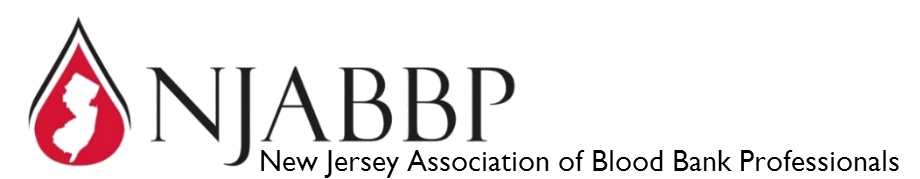 Please complete this member information form, along with your dues payment form, and return to the NJABBP office. Please list your preferred information for each contact type. If you have any questions or comments about joining the NJABBP, please call us at (732) 235-8100 ext. 222 or send an email to: kathryn.owens@rwjuh.edu.Contact Information Please fill in your preferred information for each contact type below. If you have to change your information mid-year contact the NJABBP office to do so.Membership Type (check preferred option)Please attach checks to this form that are payable to NJABBP and mail to NJABBP PO Box 781, New Brunswick, NJ 08901. If you have any questions or are unsure of what to do, please call us at (732) 235-8100 ext. 222 or send an email to: kathryn.owens@rwjuh.edu.Thank you for joining NJABBP, we can’t do this without your help. You can view membership benefits at www.njabbp.org/membership . Please sign and date below to complete this form and become an official member.Signature: __________________________________________     Date: _________________Full Name:Title:Business:Profession:Address:City:State:Zip:Phone Number:Email:____   One Year Membership - $75____  Student  - $10